  مديرية التربية لولاية ............................                                                                                                                                                                                                  ابتدائية : .............................مفتشية التربية و التعليم مقاطعة ......................                                                                                                                                                                                            الأستاذ(ة):................................الموسم الدراسي : 2016/2017                                                                                                                                                                                                                  المستوى :السنة الثانية ابتدائيالسيد(ة)الأستاذ(ة)                                                                                                   السيد(ة) المدير(ة)                                                                                            السيد(ة)  المفتش(ة) التربية المدنيةالتربية الإسلاميةالتعبير الكتابيفهم المكتوبفهم المكتوبفهم المنطوق والتعبير الشفاهيفهم المنطوق والتعبير الشفاهيفهم المنطوق والتعبير الشفاهيفهم المنطوق والتعبير الشفاهيفهم المنطوق والتعبير الشفاهيفهم المنطوق والتعبير الشفاهيالمحاورالمقاطعالمقاطعالأسابيعالتربية المدنيةالتربية الإسلاميةالتعبير الكتابيالقراءة و المطالعةالمحفوظاتالرصيد اللغويالصرفالصرفالتراكيبالتراكيبالأساليبالمحاورالمقاطعالمقاطعالأسابيعتقويــــــــــم تشخيصـــــــــــــــــــــــــــــــيتقويــــــــــم تشخيصـــــــــــــــــــــــــــــــيتقويــــــــــم تشخيصـــــــــــــــــــــــــــــــيتقويــــــــــم تشخيصـــــــــــــــــــــــــــــــيتقويــــــــــم تشخيصـــــــــــــــــــــــــــــــيتقويــــــــــم تشخيصـــــــــــــــــــــــــــــــيتقويــــــــــم تشخيصـــــــــــــــــــــــــــــــيتقويــــــــــم تشخيصـــــــــــــــــــــــــــــــيتقويــــــــــم تشخيصـــــــــــــــــــــــــــــــيتقويــــــــــم تشخيصـــــــــــــــــــــــــــــــيتقويــــــــــم تشخيصـــــــــــــــــــــــــــــــيتقويــــــــــم تشخيصـــــــــــــــــــــــــــــــيتقويــــــــــم تشخيصـــــــــــــــــــــــــــــــيتقويــــــــــم تشخيصـــــــــــــــــــــــــــــــي01من حقي أن أتعلمسورة المسدكتابة وإملاءمراجعة الحروف أنشطة كتابية متنوعةينتج كتابة من 6 إلى 8جمل-اليوم  نعود للمدرسة-في ساحة المدرسة-في القسممدرستيالمدرسة،تلميذ،جرس،حصة،حقيبةدرس،صف،فناء،قلم،كتاب،معلممكتبة،ورقة.......*المخاطب:أنت،أنتأنتم،أنتما،أنتنمع الماضي والمضارع*المخاطب:أنت،أنتأنتم،أنتما،أنتنمع الماضي والمضارع*الجملةالاسمية*الخبر مفرد*الجملةالاسمية*الخبر مفرد*أين،متى،كم،يا للنداء*صباح،الآن،مساء*عندي،لي،الألوانالحياة المدرسيةالمقطع:01المقطع:0102أتقن عمليفضل العلمكتابة وإملاءمراجعة الحروف أنشطة كتابية متنوعةينتج كتابة من 6 إلى 8جمل-اليوم  نعود للمدرسة-في ساحة المدرسة-في القسممدرستيالمدرسة،تلميذ،جرس،حصة،حقيبةدرس،صف،فناء،قلم،كتاب،معلممكتبة،ورقة.......*المخاطب:أنت،أنتأنتم،أنتما،أنتنمع الماضي والمضارع*المخاطب:أنت،أنتأنتم،أنتما،أنتنمع الماضي والمضارع*الجملةالاسمية*الخبر مفرد*الجملةالاسمية*الخبر مفرد*أين،متى،كم،يا للنداء*صباح،الآن،مساء*عندي،لي،الألوانالحياة المدرسيةالمقطع:01المقطع:0103من واجبي الأنضباطالإسلام يحث على العملكتابة وإملاءمراجعة الحروف أنشطة كتابية متنوعةينتج كتابة من 6 إلى 8جمل-اليوم  نعود للمدرسة-في ساحة المدرسة-في القسممدرستيالمدرسة،تلميذ،جرس،حصة،حقيبةدرس،صف،فناء،قلم،كتاب،معلممكتبة،ورقة.......*المخاطب:أنت،أنتأنتم،أنتما،أنتنمع الماضي والمضارع*المخاطب:أنت،أنتأنتم،أنتما،أنتنمع الماضي والمضارع*الجملةالاسمية*الخبر مفرد*الجملةالاسمية*الخبر مفرد*أين،متى،كم،يا للنداء*صباح،الآن،مساء*عندي،لي،الألوانالحياة المدرسيةالمقطع:01المقطع:0104إدماج،دعم،تقويم(انطلاقا من نص مختار)إدماج،دعم،تقويم(انطلاقا من نص مختار)إدماج،دعم،تقويم(انطلاقا من نص مختار)إدماج،دعم،تقويم(انطلاقا من نص مختار)إدماج،دعم،تقويم(انطلاقا من نص مختار)إدماج،دعم،تقويم(انطلاقا من نص مختار)إدماج،دعم،تقويم(انطلاقا من نص مختار)إدماج،دعم،تقويم(انطلاقا من نص مختار)إدماج،دعم،تقويم(انطلاقا من نص مختار)إدماج،دعم،تقويم(انطلاقا من نص مختار)إدماج،دعم،تقويم(انطلاقا من نص مختار)إدماج،دعم،تقويم(انطلاقا من نص مختار)إدماج،دعم،تقويم(انطلاقا من نص مختار)إدماج،دعم،تقويم(انطلاقا من نص مختار)05أطيع المسنين وأحترمهمزيارة الأقاربكتابة وإملاءمراجعة الحروفأنشطة كتابية متنوعةينتج كتابة من 6 إلى 8جمل-زفاف أختي-اليوم ننظف بيتنا-عائلتي تحتفل بالأستقلالطاعة الوالدينالعائلة،أفرادالأسرةالمنزل(مرافق)*المتكلم،أنا،نحنمع الماضي والمضارع*الجملة الفعلية+المفعول به*الجملة الفعلية+المفعول به*هل،ليلا،باكرا،شهرا*ذاك،ذلك،تلكهاتان.*هل،ليلا،باكرا،شهرا*ذاك،ذلك،تلكهاتان.العائلةالمقطع:02المقطع:0206أتضامن مع جاريالصدق في القولكتابة وإملاءمراجعة الحروفأنشطة كتابية متنوعةينتج كتابة من 6 إلى 8جمل-زفاف أختي-اليوم ننظف بيتنا-عائلتي تحتفل بالأستقلالطاعة الوالدينالعائلة،أفرادالأسرةالمنزل(مرافق)*المتكلم،أنا،نحنمع الماضي والمضارع*الجملة الفعلية+المفعول به*الجملة الفعلية+المفعول به*هل،ليلا،باكرا،شهرا*ذاك،ذلك،تلكهاتان.*هل،ليلا،باكرا،شهرا*ذاك،ذلك،تلكهاتان.العائلةالمقطع:02المقطع:0207أنا تلميذ مطيعأحفظ الأمانةكتابة وإملاءمراجعة الحروفأنشطة كتابية متنوعةينتج كتابة من 6 إلى 8جمل-زفاف أختي-اليوم ننظف بيتنا-عائلتي تحتفل بالأستقلالطاعة الوالدينالعائلة،أفرادالأسرةالمنزل(مرافق)*المتكلم،أنا،نحنمع الماضي والمضارع*الجملة الفعلية+المفعول به*الجملة الفعلية+المفعول به*هل،ليلا،باكرا،شهرا*ذاك،ذلك،تلكهاتان.*هل،ليلا،باكرا،شهرا*ذاك،ذلك،تلكهاتان.العائلةالمقطع:02المقطع:0208إدماج،دعم،تقويم(انطلاقا من نص مختار)إدماج،دعم،تقويم(انطلاقا من نص مختار)إدماج،دعم،تقويم(انطلاقا من نص مختار)إدماج،دعم،تقويم(انطلاقا من نص مختار)إدماج،دعم،تقويم(انطلاقا من نص مختار)إدماج،دعم،تقويم(انطلاقا من نص مختار)إدماج،دعم،تقويم(انطلاقا من نص مختار)إدماج،دعم،تقويم(انطلاقا من نص مختار)إدماج،دعم،تقويم(انطلاقا من نص مختار)إدماج،دعم،تقويم(انطلاقا من نص مختار)إدماج،دعم،تقويم(انطلاقا من نص مختار)إدماج،دعم،تقويم(انطلاقا من نص مختار)إدماج،دعم،تقويم(انطلاقا من نص مختار)إدماج،دعم،تقويم(انطلاقا من نص مختار)09الشجرة صديقة الإنسانسورة قريشكتابة وإملاءمراجعة الحروف أنشطة كتابية متنوعةينتج كتابة من 6 إلى 8جمل-بيت المدينة والريف-من خيرات الريف-في المحلات الكبرىالطبيعة في بلاديالحي والقرية+مرافقالمهن(شرطي،طبيب....)المزرعة(فلاح....المخاطب أنت،أنتِأنتم،أنتم،أنتنمع المضارع*الجملة الاسميةالجار والمجرور*الجملة الاسميةالجار والمجرور*ماذا،نعم*اليوم،أمس،غدا،بعد*القليل،الكثير*ما،لا،ليس،لم،لن*ماذا،نعم*اليوم،أمس،غدا،بعد*القليل،الكثير*ما،لا،ليس،لم،لنالحي والقريةالحي والقريةالمقطع:0310لنحم غابتنامن أركان الإيمانكتابة وإملاءمراجعة الحروف أنشطة كتابية متنوعةينتج كتابة من 6 إلى 8جمل-بيت المدينة والريف-من خيرات الريف-في المحلات الكبرىالطبيعة في بلاديالحي والقرية+مرافقالمهن(شرطي،طبيب....)المزرعة(فلاح....المخاطب أنت،أنتِأنتم،أنتم،أنتنمع المضارع*الجملة الاسميةالجار والمجرور*الجملة الاسميةالجار والمجرور*ماذا،نعم*اليوم،أمس،غدا،بعد*القليل،الكثير*ما،لا،ليس،لم،لن*ماذا،نعم*اليوم،أمس،غدا،بعد*القليل،الكثير*ما،لا،ليس،لم،لنالحي والقريةالحي والقريةالمقطع:0311الحديقة العامةمن أركان الإيمانكتابة وإملاءمراجعة الحروف أنشطة كتابية متنوعةينتج كتابة من 6 إلى 8جمل-بيت المدينة والريف-من خيرات الريف-في المحلات الكبرىالطبيعة في بلاديالحي والقرية+مرافقالمهن(شرطي،طبيب....)المزرعة(فلاح....المخاطب أنت،أنتِأنتم،أنتم،أنتنمع المضارع*الجملة الاسميةالجار والمجرور*الجملة الاسميةالجار والمجرور*ماذا،نعم*اليوم،أمس،غدا،بعد*القليل،الكثير*ما،لا،ليس،لم،لن*ماذا،نعم*اليوم،أمس،غدا،بعد*القليل،الكثير*ما،لا،ليس،لم،لنالحي والقريةالحي والقريةالمقطع:0312إدماج،دعم،تقويم(انطلاقا من نص مختار)إدماج،دعم،تقويم(انطلاقا من نص مختار)إدماج،دعم،تقويم(انطلاقا من نص مختار)إدماج،دعم،تقويم(انطلاقا من نص مختار)إدماج،دعم،تقويم(انطلاقا من نص مختار)إدماج،دعم،تقويم(انطلاقا من نص مختار)إدماج،دعم،تقويم(انطلاقا من نص مختار)إدماج،دعم،تقويم(انطلاقا من نص مختار)إدماج،دعم،تقويم(انطلاقا من نص مختار)إدماج،دعم،تقويم(انطلاقا من نص مختار)إدماج،دعم،تقويم(انطلاقا من نص مختار)إدماج،دعم،تقويم(انطلاقا من نص مختار)إدماج،دعم،تقويم(انطلاقا من نص مختار)إدماج،دعم،تقويم(انطلاقا من نص مختار)13التقويم المرحليالتقويم المرحليالتقويم المرحليالتقويم المرحليالتقويم المرحليالتقويم المرحليالتقويم المرحليالتقويم المرحليالتقويم المرحليالتقويم المرحليالتقويم المرحليالتقويم المرحلي14الحق في  الراحةسورة العصرسورة العصركتابة وإملاءمراجعة الحروف أنشطة كتابية متنوعةينتج كتابة من 6 إلى 8جمل-مباراة حاسمة-هوايتي المفضلة-أصدقاء الكتابأوقات الفراغالرياضة والتسليةأنواع الرياضةرحلات،فضاءات اللعب،المعارض*ضمائر الغائب:هوهي،هما،هم،هنمع الماضي والمضارع*الجملة الفعلية+الجار والمجرور*أين،متى،لا،ما،لمأمام،وراء،هذاهذه،هؤلاءالرياضة والتسليةالمقطع:0415الحق في اللعب والترفيهالله الخالق الرازقالله الخالق الرازقكتابة وإملاءمراجعة الحروف أنشطة كتابية متنوعةينتج كتابة من 6 إلى 8جمل-مباراة حاسمة-هوايتي المفضلة-أصدقاء الكتابأوقات الفراغالرياضة والتسليةأنواع الرياضةرحلات،فضاءات اللعب،المعارض*ضمائر الغائب:هوهي،هما،هم،هنمع الماضي والمضارع*الجملة الفعلية+الجار والمجرور*أين،متى،لا،ما،لمأمام،وراء،هذاهذه،هؤلاءالرياضة والتسليةالمقطع:0416أنظم أوقات راحتيالله الواحد القادرالله الواحد القادركتابة وإملاءمراجعة الحروف أنشطة كتابية متنوعةينتج كتابة من 6 إلى 8جمل-مباراة حاسمة-هوايتي المفضلة-أصدقاء الكتابأوقات الفراغالرياضة والتسليةأنواع الرياضةرحلات،فضاءات اللعب،المعارض*ضمائر الغائب:هوهي،هما،هم،هنمع الماضي والمضارع*الجملة الفعلية+الجار والمجرور*أين،متى،لا،ما،لمأمام،وراء،هذاهذه،هؤلاءالرياضة والتسليةالمقطع:0417إدماج،دعم،تقويم(انطلاقا من نص مختار)إدماج،دعم،تقويم(انطلاقا من نص مختار)إدماج،دعم،تقويم(انطلاقا من نص مختار)إدماج،دعم،تقويم(انطلاقا من نص مختار)إدماج،دعم،تقويم(انطلاقا من نص مختار)إدماج،دعم،تقويم(انطلاقا من نص مختار)إدماج،دعم،تقويم(انطلاقا من نص مختار)إدماج،دعم،تقويم(انطلاقا من نص مختار)إدماج،دعم،تقويم(انطلاقا من نص مختار)إدماج،دعم،تقويم(انطلاقا من نص مختار)إدماج،دعم،تقويم(انطلاقا من نص مختار)إدماج،دعم،تقويم(انطلاقا من نص مختار)18نظافة المدرسةنظافة المدرسةسورة الماعونكتابة وإملاءمراجعة الحروف أنشطة كتابية متنوعةينتج كتابة من 6 إلى 8جمل-نظافة الحي-لاأبذر الماء-واحة ساحرةبيئة سليمةالبيئة والطبيعة،الحديقةالحيوانات(.......)موارد،بحر،واحة*الأمر*الضمائر المنفصلةمع النهي بـلا+فعل مضارع*الجملة الاسميةالخبر جملة*أين،متى،يمينيسار،ماأفعلالألوان هنا،هناك،أسماء الأفعال:خذار،هات،هاك،تعالالبيئة والطبيعةالمقطع:0519الماء ثروةالماء ثروةالوضوء عبادةكتابة وإملاءمراجعة الحروف أنشطة كتابية متنوعةينتج كتابة من 6 إلى 8جمل-نظافة الحي-لاأبذر الماء-واحة ساحرةبيئة سليمةالبيئة والطبيعة،الحديقةالحيوانات(.......)موارد،بحر،واحة*الأمر*الضمائر المنفصلةمع النهي بـلا+فعل مضارع*الجملة الاسميةالخبر جملة*أين،متى،يمينيسار،ماأفعلالألوان هنا،هناك،أسماء الأفعال:خذار،هات،هاك،تعالالبيئة والطبيعةالمقطع:0520نظافة المحيطنظافة المحيطأتعلم الوضوءكتابة وإملاءمراجعة الحروف أنشطة كتابية متنوعةينتج كتابة من 6 إلى 8جمل-نظافة الحي-لاأبذر الماء-واحة ساحرةبيئة سليمةالبيئة والطبيعة،الحديقةالحيوانات(.......)موارد،بحر،واحة*الأمر*الضمائر المنفصلةمع النهي بـلا+فعل مضارع*الجملة الاسميةالخبر جملة*أين،متى،يمينيسار،ماأفعلالألوان هنا،هناك،أسماء الأفعال:خذار،هات،هاك،تعالالبيئة والطبيعةالمقطع:0521إدماج،دعم،تقويم(انطلاقا من نص مختار)إدماج،دعم،تقويم(انطلاقا من نص مختار)إدماج،دعم،تقويم(انطلاقا من نص مختار)إدماج،دعم،تقويم(انطلاقا من نص مختار)إدماج،دعم،تقويم(انطلاقا من نص مختار)إدماج،دعم،تقويم(انطلاقا من نص مختار)إدماج،دعم،تقويم(انطلاقا من نص مختار)إدماج،دعم،تقويم(انطلاقا من نص مختار)إدماج،دعم،تقويم(انطلاقا من نص مختار)إدماج،دعم،تقويم(انطلاقا من نص مختار)إدماج،دعم،تقويم(انطلاقا من نص مختار)إدماج،دعم،تقويم(انطلاقا من نص مختار)22أنا نظيفأنا نظيفالصلاة ركن من  أركان الإسلامالتاء المفتوحة  في الأفعال والإسم المؤنثالتاءالمربوطة في ج/تينتج كتابة من 6 إلى 8جملفطور الصباح-صحتي في غذائي-أحافظ على صحة أسنانيتوازن الغذاءالصحة والتغذية،الجسم(الحواس الخمس)الطعام(خبز،*الضمائر المنفصلةمع النفي بـ(لم،لن،مالا،ليس)+المضارع*الجملة الفعليةالمفعول فيه*لماذا،كم،كيف،فوقتحت،حروف العطف(و،ثمأم،ربما)التغذية الصحيةالمقطع:0623أقرأ البطاقة الغذائيةأقرأ البطاقة الغذائيةأصلي 5 صلوات يومباالتاء المفتوحة  في الأفعال والإسم المؤنثالتاءالمربوطة في ج/تينتج كتابة من 6 إلى 8جملفطور الصباح-صحتي في غذائي-أحافظ على صحة أسنانيتوازن الغذاءالصحة والتغذية،الجسم(الحواس الخمس)الطعام(خبز،*الضمائر المنفصلةمع النفي بـ(لم،لن،مالا،ليس)+المضارع*الجملة الفعليةالمفعول فيه*لماذا،كم،كيف،فوقتحت،حروف العطف(و،ثمأم،ربما)التغذية الصحيةالمقطع:0624نظافة الغذاءنظافة الغذاءأتعلم الصلاةالتاء المفتوحة  في الأفعال والإسم المؤنثالتاءالمربوطة في ج/تينتج كتابة من 6 إلى 8جملفطور الصباح-صحتي في غذائي-أحافظ على صحة أسنانيتوازن الغذاءالصحة والتغذية،الجسم(الحواس الخمس)الطعام(خبز،*الضمائر المنفصلةمع النفي بـ(لم،لن،مالا،ليس)+المضارع*الجملة الفعليةالمفعول فيه*لماذا،كم،كيف،فوقتحت،حروف العطف(و،ثمأم،ربما)التغذية الصحيةالمقطع:0625إدماج،دعم،تقويم(انطلاقا من نص مختار)إدماج،دعم،تقويم(انطلاقا من نص مختار)إدماج،دعم،تقويم(انطلاقا من نص مختار)إدماج،دعم،تقويم(انطلاقا من نص مختار)إدماج،دعم،تقويم(انطلاقا من نص مختار)إدماج،دعم،تقويم(انطلاقا من نص مختار)إدماج،دعم،تقويم(انطلاقا من نص مختار)إدماج،دعم،تقويم(انطلاقا من نص مختار)إدماج،دعم،تقويم(انطلاقا من نص مختار)إدماج،دعم،تقويم(انطلاقا من نص مختار)إدماج،دعم،تقويم(انطلاقا من نص مختار)إدماج،دعم،تقويم(انطلاقا من نص مختار)26التقويم المرحليالتقويم المرحليالتقويم المرحليالتقويم المرحليالتقويم المرحليالتقويم المرحليالتقويم المرحليالتقويم المرحليالتقويم المرحليالتقويم المرحليالتقويم المرحليالتقويم المرحلي27أتحاور مع غيريسورة الكافرونهمزتا القطع والوصل(هذا،ذلك)ك،ب،اللام  مع الأنشطة  كتابيةينتج كتابة من 6 إلى 8جمل-مفاجأة سارة-حصتي المفضلة-بحث في الأنترنتصديقي  الحاسوبالتواصل:الإعلام  والاتصال(راديو،تلفزة،أنترنت ............)*المضارع مع السينوسوف*الجملة الفعلية+الحال*حروف الجر:من،إلىعلى،في*من،ما،قبل،بعدالترادف والتضادلأن،التوكيد:جميعكلالتواصلالمقطع:0728آداب الحوارمن آداب المسجدهمزتا القطع والوصل(هذا،ذلك)ك،ب،اللام  مع الأنشطة  كتابيةينتج كتابة من 6 إلى 8جمل-مفاجأة سارة-حصتي المفضلة-بحث في الأنترنتصديقي  الحاسوبالتواصل:الإعلام  والاتصال(راديو،تلفزة،أنترنت ............)*المضارع مع السينوسوف*الجملة الفعلية+الحال*حروف الجر:من،إلىعلى،في*من،ما،قبل،بعدالترادف والتضادلأن،التوكيد:جميعكلالتواصلالمقطع:0729أقبل الرأي  الآخرمن آداب المسجدهمزتا القطع والوصل(هذا،ذلك)ك،ب،اللام  مع الأنشطة  كتابيةينتج كتابة من 6 إلى 8جمل-مفاجأة سارة-حصتي المفضلة-بحث في الأنترنتصديقي  الحاسوبالتواصل:الإعلام  والاتصال(راديو،تلفزة،أنترنت ............)*المضارع مع السينوسوف*الجملة الفعلية+الحال*حروف الجر:من،إلىعلى،في*من،ما،قبل،بعدالترادف والتضادلأن،التوكيد:جميعكلالتواصلالمقطع:0730إدماج،دعم،تقويم(انطلاقا من نص مختار)إدماج،دعم،تقويم(انطلاقا من نص مختار)إدماج،دعم،تقويم(انطلاقا من نص مختار)إدماج،دعم،تقويم(انطلاقا من نص مختار)إدماج،دعم،تقويم(انطلاقا من نص مختار)إدماج،دعم،تقويم(انطلاقا من نص مختار)إدماج،دعم،تقويم(انطلاقا من نص مختار)إدماج،دعم،تقويم(انطلاقا من نص مختار)إدماج،دعم،تقويم(انطلاقا من نص مختار)إدماج،دعم،تقويم(انطلاقا من نص مختار)إدماج،دعم،تقويم(انطلاقا من نص مختار)31الممتلكات العامة والخاصةسورة الفيلالذي،التي،الذين،اللواتيأنشطة  كتابيةينتج كتابة من 6 إلى 8جمل-زيارة المتحف-الأحتفال بالعام الأمازيغي-عيد الزربيةأصحاب الحرفالموروث الثقافي:الملابسثوب،حذاء،سروال...الأعيد والمناسبات*الضمائر المتصلة(الياء،الكاف،الهاء،كم،التاء،ناالواو،كما،هما)*العدد والمعدود*حروف الجر:عناللام،الكاف،الباء*الذي،التي،اللذيناللواتييا:أيها،أيتهاالموروث الخضاريالمقطع:0832المرافق العموميةمولد الرسول(ص)الذي،التي،الذين،اللواتيأنشطة  كتابيةينتج كتابة من 6 إلى 8جمل-زيارة المتحف-الأحتفال بالعام الأمازيغي-عيد الزربيةأصحاب الحرفالموروث الثقافي:الملابسثوب،حذاء،سروال...الأعيد والمناسبات*الضمائر المتصلة(الياء،الكاف،الهاء،كم،التاء،ناالواو،كما،هما)*العدد والمعدود*حروف الجر:عناللام،الكاف،الباء*الذي،التي،اللذيناللواتييا:أيها،أيتهاالموروث الخضاريالمقطع:0833تراثنا ملك للجميعنسب وطفولة الرسول(ص)الذي،التي،الذين،اللواتيأنشطة  كتابيةينتج كتابة من 6 إلى 8جمل-زيارة المتحف-الأحتفال بالعام الأمازيغي-عيد الزربيةأصحاب الحرفالموروث الثقافي:الملابسثوب،حذاء،سروال...الأعيد والمناسبات*الضمائر المتصلة(الياء،الكاف،الهاء،كم،التاء،ناالواو،كما،هما)*العدد والمعدود*حروف الجر:عناللام،الكاف،الباء*الذي،التي،اللذيناللواتييا:أيها،أيتهاالموروث الخضاريالمقطع:0834إدماج،دعم،تقويم(انطلاقا من نص مختار)إدماج،دعم،تقويم(انطلاقا من نص مختار)إدماج،دعم،تقويم(انطلاقا من نص مختار)إدماج،دعم،تقويم(انطلاقا من نص مختار)إدماج،دعم،تقويم(انطلاقا من نص مختار)إدماج،دعم،تقويم(انطلاقا من نص مختار)إدماج،دعم،تقويم(انطلاقا من نص مختار)إدماج،دعم،تقويم(انطلاقا من نص مختار)إدماج،دعم،تقويم(انطلاقا من نص مختار)إدماج،دعم،تقويم(انطلاقا من نص مختار)إدماج،دعم،تقويم(انطلاقا من نص مختار)35التقويم الإشهاديالتقويم الإشهاديالتقويم الإشهاديالتقويم الإشهاديالتقويم الإشهاديالتقويم الإشهاديالتقويم الإشهاديالتقويم الإشهاديالتقويم الإشهاديالتقويم الإشهاديالتقويم الإشهادي36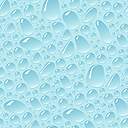 